   Karta zgłoszenia dziecka do udziału w projekcie Erasmus Plus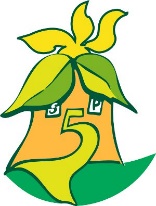 Tytuł projektu: ………………………………………………………………………………….Imię i nazwisko ucznia: …………………………………………………………………… klasa ………………………Jako rodzice/opiekunowie prawni zgłaszamy chęć udziału dziecka w projekcie edukacyjnym Erasmus+, jednocześnie potwierdzamy znajomość i akceptację regulaminu i zasady uczestnictwa w projekcie.Miejscowość, data: ………………………………………………..  Czytelny podpis matki: ………………………………………… telefon kontaktowy: ……………………………..Czytelny podpis ojca: …………………………………………… telefon kontaktowy: ……………………………..Czytelny podpis ucznia: ………………………………………Wypełnienie i złożenie w sekretariacie szkoły zgłoszenia nie jest jednoznaczne z udziałem ucznia w wyjeździe zagranicznym, a jedynie pierwszym etapem rekrutacji. Zgłaszając dziecko, rodzice/ opiekunowie prawni akceptują również wykorzystanie niezbędnych danych osobowych związanych z udziałem w projekcie/ wyjeździe zagranicznym. 